Publicado en Sarriguren 31621 el 24/05/2017 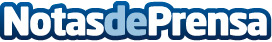 Sendaviva, a punto de alcanzar la cifra histórica de 2 millones de visitantesUn espectáculo especial y ampliación de horario hasta las 21.00h para celebrar el hito. El parque se consolida como primer destino turístico de Navarra y año tras año crece el número de visitantes procedentes de fuera de Navarra: el 64% son foráneos, cerca de 1.300.000 personas. En 2016, los visitantes puntuaron con un 8,72 sobre 10 a Sendaviva y casi un 93% de afirmaba que regresarían al parqueDatos de contacto:Ricardo Barquíncomunikaze.com652778185Nota de prensa publicada en: https://www.notasdeprensa.es/sendaviva-a-punto-de-alcanzar-la-cifra_1 Categorias: Finanzas Navarra Entretenimiento Recursos humanos Ocio para niños http://www.notasdeprensa.es